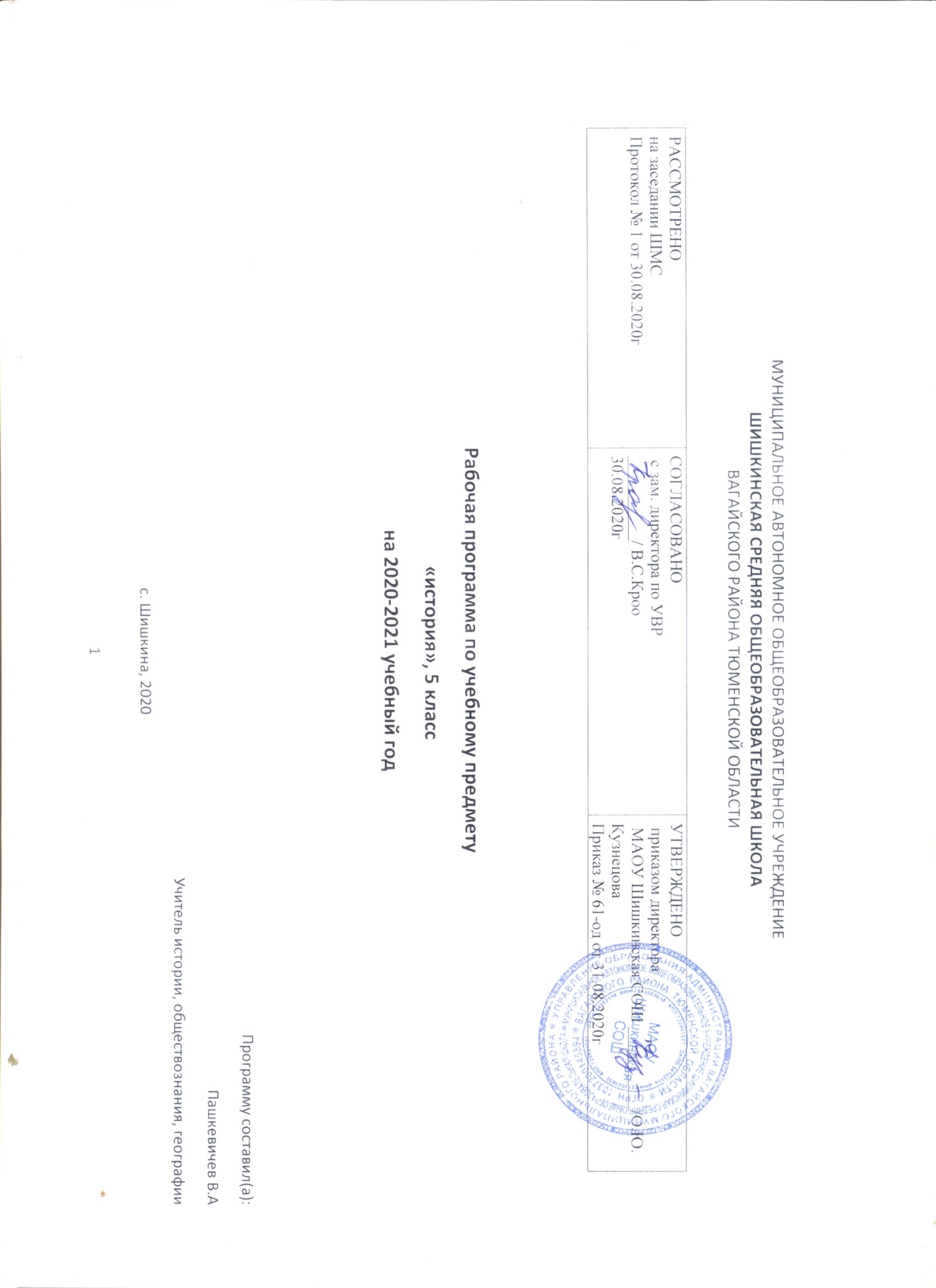 ПОЯСНИТЕЛЬНАЯ ЗАПИСКАРабочая программа по всеобщей истории для 5 класса составлена на основе: Федерального Закона «Об образовании в Российской Федерации» от 29.12. 2012 № 273-ФЗ (в редакции от 31.07.2020);Примерной программы основного общего образования по истории с учетом авторской программы по истории для 5 класса под редакцией А. А. Искендерова на основе федерального государственного образовательного стандарта;Приказ Минпросвещения России от 28.12.2018 №345"О федеральном перечне учебников, рекомендуемых к использованию при реализации имеющих государственную аккредитацию образовательных программ начального общего, основного общего, среднего общего образования" (в ред. от 22.11.2019);Письма Министерства образования и науки РФ от 28 октября 2015 г. № 08-1786 “О рабочих программах учебных предметов”;Учебного плана МАОУ Шишкинской СОШ.Планируемые результаты освоения учебной программы по предмету «Всеобщая история»:Личностные результаты:- представление о видах идентичности, актуальных для становления человечества и общества, для жизни в современном поликультурном мире;- приобщение к истокам культурно-исторического наследия человечества, интерес к его познанию за рамками учебного курса и школьного обучения;- освоение гуманистических традиций и ценностей, становление которых началось в Древнем мире, уважение к личности, правам и свободам человека, культурам разных народов;- опыт эмоционально-ценностного и творческого отношения к фактам прошлого и историческим источникам, способам изучения и охраны.Метапредметные результаты:Познавательные УУД:1. Выделять главное, существенные признаки понятий;2. Высказывать суждения, подтверждая их фактами;3. Поиск и отбор информации в учебных и справочных пособиях, словарях;4. Работа с текстом и внетекстовыми компонентами: выделение главной мысли, поиск определений понятий, составление простого и сложного плана, поиск ответов на вопросы, составление вопросов к текстам, составление логической цепочки, составление по тексту таблицы, схемы;5. Создание текстов разных типов (описательные, объяснительные).Регулятивные УУД:1. Планировать свою деятельность под руководством учителя;2. Работать в соответствии с поставленной учебной задачей;3. Работать в соответствии с предложенным планом;4. Участвовать в совместной деятельности;5. Сравнивать полученные результаты с ожидаемыми результатамиКоммуникативные УУД1. Выступать перед аудиторией, придерживаясь определенного стиля при выступлении;2. Уметь вести дискуссию, диалог;3. Находить приемлемое решение при наличии разных точек зрения.Предметные результаты:Обучающиеся научатся: • определять место исторических событий во времени, объяснять смысл основных хронологических понятий, терминов (тысячелетие, век, до нашей эры, нашей эры); • использовать историческую карту как источник информации о расселении человеческих общностей в эпохи первобытности и древнего мира, расположении древних цивилизаций и государств, местах важнейших событий; • проводить поиск информации в отрывках исторических текстов, материальных памятниках древнего мира; • описывать условия существования, основные занятия, образ жизни людей в древности, памятники древней культуры; рассказывать о событиях древней истории; • раскрывать характерные, существенные черты: а) форм государственного устройства древних обществ (с использованием понятий «деспотия», «полис», «республика», «закон», «империя», «метрополия», «колония» и др.); б) положения основных групп населения в древневосточных и античных обществах (правители и подданные, свободные и рабы); в) религиозных верований людей в древности; • объяснять, в чем заключались назначение и художественные достоинства памятников древней культуры: архитектурных сооружений, предметов быта, произведений искусства; • давать оценку наиболее значительным событиям и личностям древней истории. Обучающиеся получат возможность научиться: • давать характеристику общественного строя древних государств; • сопоставлять свидетельства различных исторических источников, выявляя в них общее и различия; • видеть проявления влияния античного искусства в окружающей среде;• высказывать суждения о значении и месте исторического и культурного наследия древних обществ в мировой истории.Содержание рабочей программы по историиЧто изучает история (4 часов) Откуда мы знаем, как жили наши предки. Письменные источники о прошлом. Древние сооружения как источник наших знаний о прошлом. Роль археологических раскопок в изучении истории Древнего мира. Изменение времени по годам. Как в древности считали года?Раздел 1. Жизнь первобытных людей (6 часов)Тема 1. Первобытные собиратели и охотники (3 часа)Представление о понятии «первобытные люди». Древнейшие люди — наши далёкие предки. Прародина человека. Археологические свидетельства первобытного состояния древнейшего человека. Орудия труда и складывание опыта их изготовления. Собирательство и охота — способы добывания пищи. Первое великое открытие человека — овладение огнём.Родовые общины охотников и собирателей. Расселение древнейших людей и его особенности. Испытание холодом. Освоение пещер. Строительство жилища. Освоение промысла охоты. Охота как основной способ добычи пищи древнейшего человека. Умение сообща достигать цели в охоте. Новые орудия охоты древнейшего человека. Человек разумный: кто он? Родовые общины. Сообщество сородичей. Особенности совместного ведения хозяйства в родовой общине. Распределение обязанностей в родовой общине.Возникновение искусства и религии. Как была найдена пещерная живопись. Загадки древнейших рисунков. Человек «заколдовывает» зверя. Зарождение веры в душу. Представление о религиозных верованиях первобытных охотников и собирателей.Тема 2. Первобытные земледельцы и скотоводы (3 часа)Возникновение земледелия и скотоводства. Представление о зарождении производящего хозяйства: мотыжное земледелие. Первые орудия труда земледельцев. Районы раннего земледелия. Приручение животных. Скотоводство и изменения в жизни людей. Последствия перехода к производящему хозяйству. Освоение ремёсел. Гончарное дело, прядение, ткачество. Изобретение ткацкого станка.Родовые общины земледельцев и скотоводов. Племя: изменение отношений. Управление племенем. Представления о происхождении рода, племени. Первобытные религиозные верования земледельцев и скотоводов. Зарождение культа.Развитие ремёсел. Выделение ремесленников в общине. Изобретение гончарного круга. Начало обработки металлов. Изобретение плуга. От родовой общины к соседской. Выделение семьи. Возникновение неравенства в общине земледельцев. Выделение знати. Преобразование поселений в города.Раздел 2. Древний Восток (20 часов)Тема 3. Древний Египет (8 часов)Страна Египет. Местоположение государства. Разливы Нила и природные условия. Система орошения земель под урожай. Путь к объединению Древнего Египта. Возникновение единого государства в Египте. Управление страной.Жители Египта: от фараона до простого земледельца. Труд земледельцев. Система каналов. В гостях у египтянина. Ремёсла и обмен. Писцы собирают налоги.О чём могут рассказать гробницы вельмож. В усадьбе вельможи. Служба вельмож. Вельможа во дворце фараона. Отношения фараона и его вельможей.Военные походы фараонов. Отряды пеших воинов. Вооружение пехотинцев. Боевые колесницы египтян. Направления военных походов и завоевания фараонов. Завоевательные походы Тутмоса III. Военные трофеи и триумф фараонов. Судьбы военные. Появление наёмного войска.Религия древних египтян. Боги и жрецы. Храмы — жилища богов. Рассказы египтян о своих богах. Священные животные и боги. Миф об Осирисе и Исиде. Сет и Осирис. Суд Осириса. Представление древних египтян о «царстве мёртвых»: мумия, гробница, саркофаг. Фараон — сын Солнца. Безграничность власти фараона. «Книга мёртвых».Искусство древних египтян. Первое из чудес света. Возведение каменных пирамид. Большой Сфинкс. Пирамида фараона Хеопса. Храм — жилище богов. Внешний вид и внутреннее устройство храма. Археологические открытия в гробницах древнеегипетских фараонов. Гробница фараона Тутанхамона. Образ Нефертити. Искусство древнеегипетской скульптуры: статуя, скульптурный портрет. Правила ваяния человека в скульптуре и изображения в росписях. Экспозиции древнеегипетского искусства в национальных музеях мира: Эрмитаж, Лувр, Британский музей.Письменность и знания древних египтян. Особенности древнеегипетской письменности. Иероглифическое письмо. Изобретение материала и инструмента для письма. Египетские папирусы: верность традиции. Школа подготовки писцов и жрецов. Первооснова научных знаний (математика, астрономия). Изобретения инструментов отсчёта времени: солнечный календарь, водяные часы, звёздные карты. Тема 4. Западная Азия в древности (7 часов)Древнее Двуречье. Страна двух рек. Местоположение, природа и ландшафт Южного Двуречья. Города из глиняных кирпичей. Шумерские города Ур и Урук. Глина как основной строительный и бытовой материал. Культовые сооружения шумеров: ступенчатые башни от земли до неба. Боги шумеров. Область знаний и полномочий жрецов. Жрецы учёные. Клинопись. Писцовые школы. Письмена на глиняных табличках. Клинопись — особое письмо Двуречья.Город Вавилон становится главным в Двуречье. Власть царя Хаммурапи — власть от бога Шамаша. Представление о законах Хаммурапи как законах богов. Узаконенная традиция суда над преступниками. Законы о рабах. Законы о богачах и бедняках. Финикийские мореплаватели. География, природа и занятия населения Финикии. Средиземное море и финикийцы. Виноградарство и оливководство. Ремёсла: стеклоделие, изготовление пурпурных тканей. Развитие торговли в городах Финикии: Библ, Сидон, Тир. Морская торговля и пиратство. Колонии финикийцев. Древнейший финикийский алфавит, легенды о финикийцах.Библейские сказания. Ветхий Завет. Расселение древнееврейских племён. Организация жизни, занятия и быт древнееврейских общин. Библия как история в преданиях еврейских племён. Переход к единобожию. Библия и Ветхий Завет. Мораль заповедей Бога Яхве. Иосиф и его братья. Моисей выводит евреев из Египта: библейские мифы и сказания как исторический и нравственный опыт еврейского народа. Бог даёт законы народу.Библейские сказания о войнах евреев в Палестине. Борьба с филистимлянами. Древнееврейское царство и предания о его первых правителях: Сауле, Давиде, Соломоне. Правление Соломона. Иерусалим как столица царства. Храм Бога Яхве. Библейские предания о героях.Ассирийская держава. Освоение железа. Начало обработки железа. Последствия использования железных орудий труда. Использование железа в военном ремесле. Ассирийское войско. Конница ассирийцев. Завоевания ассирийских царей. Трагедия побеждённых Ассирией стран. Царский дворец. Библиотека глиняных книг Ашшурбанапала. Летопись ассирийского царя. Гибель Ассирийской державы.Персидская держава «царя царей». Три великих царства в Западной Азии. Завоевания персов. Персидский Царь Кир Великий: его победы, военные хитрости и легенды о нём. Образование Персидской державы (завоевание Мидии, Лидии, Вавилонии, Египта). Царь Дарий Первый. «Царская дорога» и «царская почта». Система налогообложения. Войско персидского царя. Столица великой державы древности — город Персеполь. Тема 5. Индия и Китай в древности (5 часа)Своеобразие путей становления государственности в Индии и Китае в период древности.Природа и люди Древней Индии. Страна между Гималаями и океаном. Реки Инд и Ганг. Джунгли на берегах Ганга. Деревни среди джунглей. Освоение земель и развитие оросительного земледелия. Основные занятия индийцев. Жизнь среди природы: животные и боги индийцев. Древнейшие города. Сказание о Раме. Вера в переселение душ.Миф о происхождении четырёх каст. Обряд жертвоприношения богам. Периоды жизни брахмана. Кастовое общество неравных: варны и касты знатных воинов, земледельцев и слуг. «Неприкасаемые». Индийская мудрость, знания и книги. Возникновение буддизма. Легенда о Будде. Объединение Индии царём Ашока.Страна, где жили китайцы. География, природа и ландшафт Великой Китайской равнины. Высшая добродетель — уважение к старшим. Мудрость — в знании старинных книг. Учение Конфуция. Китайские иероглифы. Китайская наука учтивости.Объединение Китая при Цинь Шихуане. Завоевательные войны, расширение территории государства Цинь Шихуана. Великая Китайская стена и мир китайцев. Деспотия Цинь Шихуана. Возмущение народа. Свержение наследников Цинь Шихуана. Археологические свидетельства эпохи: глиняные воины гробницы Цинь Шихуана. Великий шёлковый путь. Раздел 3. Древняя Греция (21 часов)Тема 6. Древнейшая Греция (5 часа)Местоположение, природа и ландшафт. Роль моря в жизни греков. Отсутствие полноводных рек.Древнейшие города: Микены, Тиринф, Пилос, Афины. Критское царство в разрезе археологических находок и открытий. Кносский дворец: архитектура, скульптура и фресковая роспись. Морское могущество Крита. Тайна критской письменности. Гибель Критского царства. Мифы критского цикла: Тесей и Минотавр, Дедал и Икар.Микены и Троя. В крепостных Микенах. Местонахождение. Каменные Львиные ворота. Облик города-крепости: археологические находки и исследования. Древнейшее греческое письмо. Заселение островов Эгейского моря. Троянская война. Миф о начале Троянской войны. Миф о Троянской войне и поэмы «Илиада» и «Одиссея». Гнев Ахиллеса. Поединок Ахиллеса с Гектором. Похороны Гектора. Мифы и сказания об Одиссее, Ахиллесе, троянском коне. Мораль поэмы.География странствий царя с острова Итака — Одиссея. Одиссей находит приют у царя Алкиноя. На острове циклопов. Встреча с сиренами. Возвращение на Итаку. Расправа с женихами. Мораль поэмы.Боги Греции. Основные занятия греков и их покровители. Религиозные верования греков. Пантеон олимпийских богов. Мифы о Деметре и Персефоне. Миф о Прометее. Мифы о Дионисе и Геракле. Миф о споре Афины с Посейдоном.Тема 7. Полисы Греции и их борьба с персидским нашествием (7 часов)Возникновение полисов — городов-государств (Афины, Спарта, Коринф, Фивы, Милет). Создание греческого алфавита.География, природа и ландшафт Аттики. Дефицит земли. Перенаселённость Аттики. Основные занятия населения Аттики: садоводство, выращивание оливковых деревьев и винограда. Знать и демос в Афинском полисе. Знать во главе управления Афин. Ареопаг и архонты. Законы Драконта. Бедственное положение земледельцев. Долговое рабство. Нарастание недовольства демоса.Зарождение демократии в Афинах. Демос восстаёт против знати. Демократические реформы Солона. Отмена долгового рабства. Перемены в управлении Афинами. Народное собрание и граждане Афин. Создание выборного суда. Солон о своих законах. Солон покидает Афины.Древняя Спарта. География, природа и ландшафт Лаконии. Полис Спарты. Завоевание спартанцами Лаконии и Мессении. Спартанцы и илоты: противостояние власти и большинства. Спарта — военный лагерь. Образ жизни и правила поведения спартиатов. Управление Спартой и войском. Спартанское воспитание. Легенда о поэте Тиртее.Греческая колонизация побережья Средиземного и Чёрного морей. Причины колонизации. Выбор места для колонии. Развитие межполисной торговли. Греки и скифы на берегах Чёрного моря. Отношения колонистов с местным населением. Единство мира и культуры эллинов. Эллада — колыбель греческой культуры. Олимпийские игры в древности. Праздник, объединявший эллинов. Олимпия — город, где зародилась традиция Олимпийских игр. Подготовка к играм. Атлеты. Пять незабываемых дней. Виды состязаний. Награды победителям. Миф об основании Олимпийских игр. Легенды о знаменитых атлетах. Возвращение в родной город. Воспитательная роль зрелищ Олимпийских игр.Над греками нависла угроза порабощения. Предсказание бога Аполлона. Марафонская битва. Победа афинян в Марафонской битве. Тактика и героизм стратега Мильтиада. Греческая фаланга.Нашествие персидских войск на Элладу. Подготовка эллинов к новой войне. Клятва афинских юношей при вступлении на военную службу. Идея Фемистокла о создании военного флота. Вторжение персов в Элладу. Подвиг трёхсот спартанцев и царя Леонида. Хитрость Фемистокла накануне Саламинской битвы. Морское Саламинское сражение. Роль Фемистокла и афинского флота в победе греков. Эсхил о победе греков на море. Разгром сухопутной армии персов при Платеях. Причины победы греков. Мораль предания «Перстень Поликрата».Тема 8. Возвышение Афин в V в. до н. э. и расцвет демократии (5 часов)Последствия победы над персами для Афин. Афинский морской союз. Установление в полисах власти демоса — демократий.В гаванях афинского порта Пирей. В военных и торговых гаванях Пирея. Военный и торговый флот. Гражданское и негражданское население Афинского полиса. Пошлины. Рабство и рабский труд. Афины — крупнейший центр ремесла и торговли.В городе богини Афины. Город Афины и его районы. Миф о рождении богини Афины. Керамик — там, где дымят печи для обжига посуды. Посуда с краснофигурным и черно-фигурным рисунками. Агора — главная площадь Афин. Из жизни древних гречанок. Быт афинян. Храмы Акрополя. Особенности архитектуры храмов. Фидий и его Афина. Рабы-педагоги. Воспитание детей педагогами. Образование афинян. Занятия в школе. Палестра. Афинские гимнасии. Греческие учёные о природе человека. Скульптуры Поликлета и Мирона и спортивные достижения учащихся палестры. В афинских гимнасиях. Обучение красноречию.Возникновение театра в Древней Греции. Устройство. Театральные актёры. Театральные представления: трагедии и комедии. На представлении трагедии Софокла «Антигона». Театральное представление комедии Аристофана «Птицы». Воспитательная роль театральных представлений.Сущность афинской демократии в V в. до н. э. Выборы на общественные должности в Афинах. Полномочия и роль Народного собрания, Совета пятисот. Перикл и наивысший расцвет Афин и демократии. Оплата работы на выборных должностях. Друзья и соратники Перикла: Аспасия, Геродот, Анаксагор, Софокл, Фидий. Афинский мудрец Сократ.Тема 9. Македонские завоевания в IV в. до н.э. (4 часа)Соперничество Афин и Спарты за господство над Элладой. Победа Спарты. Междоусобные войны греческих полисов и их ослабление. Усиление северного соседа Греции — Македонского царства.Возвышение Македонии при царе Филиппе. Стремление Филиппа подчинить соседей. Влияние эллинской культуры. Аристотель — учитель Александра, сына македонского царя Филиппа. Македонская фаланга. Конница. Осадные башни. Два вектора отношения Греции к Македонии: Исократ и Демосфен. Плутарх о Демосфене. Потеря Грецией независимости. Битва при Херонее: горечь поражения и начало отсчёта новой истории. Гибель Филиппа. Александр — царь Македонии и Греции.Александр возглавил поход македонцев и греков в Азию. Первые победы: Река Граник. Быстрая победа над войском Дария III у города Исс. Походы в Финикию, Египет. Провозглашение Александра богом и сыном бога Солнца. Основание Александрии. Победа при Гавгамелах. Гибель Персидского царства. Поход в Индию — начало пути к завоеванию мира. Изменение великих планов. Возвращение в Вавилон. Распад державы Александра после его смерти. Складывание пространства эллинистического мира на территории державы Александра Македонского: Египетское, Македонское, Сирийское царства. Александрия Египетская — крупнейший порт, торговый и культурный центр Восточного Средиземноморья. Фаросский маяк — одно из чудес света. Музей. Александрийская библиотека. Из истории древних библиотек. Греческие учёные на благо Александрии Египетской: Аристарх Самосский, Эратосфен, Евклид. Вклад древних эллинов в мировую культуру. Раздел 4. Древний Рим (17 часов)Тема 10. Рим: от его возникновения до установления господства над Италией (3 часа)Местоположение, природа и особенности ландшафта Италии. Пестрота населения древней Италии (латины, этруски, самниты, греки).Легенда об основании Рима: Амулий, Ромул и Рем. Ромул — первый царь Рима. Город на семи холмах и его обитатели. Занятия римлян. Легенда о подвиге Муция. Управление ранним Римом. Тарквиний Гордый и римский юноша Муций. Отказ римлян от царской власти.Возникновение республики. Консулы — ежегодно выбираемые правители Рима. Борьба плебеев за свои права. Народный трибун и право вето. Нашествие галлов. Военные победы римлян. Битвы с Пирром. Пиррова победа. Установление господства Рима над Италией. Решение земельного вопроса для плебеев.Плебеи — полноправные граждане Рима. Отмена долгового рабства. Выборы двух консулов. Принятие законов. Роль Сената в Риме. Римское войско и римские легионы. Тит Ливии о легионах. Одежда римлян. Гадания в Риме.Тема 11. Рим — сильнейшая держава Средиземноморья (3 часа)Карфаген — преграда на пути к Сицилии. Карфаген — стратегический узел в Западном Средиземноморье. Первые победы Рима над Карфагеном. Захват Сицилии.Вторжение войск Ганнибала в Италию. Союз с галлами. Путь к Риму. Разгром римлян при Каннах: тактика Ганнибала и тактика римлян. Изменение стратегии римлян в войне с Ганнибалом. Первая морская победа римлян. Окончание войны. Победа Сципиона над Ганнибалом при Заме. Рост Римского государства. Политика Рима «разделяй и властвуй». Подчинение Греции Риму. Поражение Сирии и Македонии. Трёхдневный триумф римского консула и исчезновение Македонии. Разрушение Коринфа. Сенатор Катон — автор сценария гибели Карфагена. Смерть Ганнибала. Завоевательные походы Рима — главный источник рабства. Политика Рима в провинциях. Наместники. Использование рабов в сельском хозяйстве, в быту римлян. Гладиаторские игры — любимое зрелище римлян. Амфитеатры. Римские учёные о рабах. Тема 12. Гражданские войны в Риме (4 часа)Возобновление и обострение противоречий между различными группами в римском обществе после подчинения Средиземноморья. Начало гражданских войн в Риме.Дальние заморские походы и разорение земледельцев Италии. Потеря имущества бедняками. Обнищание населения. Заступник бедняков Тиберий Гракх. Принятие земельного закона Тиберия Гракха. Гибель Тиберия. Римские имена. Гай Гракх — продолжатель дела брата. Гибель Гая.Крупнейшее в древности восстание рабов в Италии. Первая победа восставших и Спартака над римским войском. Оформление армии восставших. Походы армии восставших рабов. Три победы восставших, приблизившие их к свободе. Обеспокоенность римского сената небывалым размахом восстания. Рабы в ловушке. Разгром армии рабов римлянами под руководством Красса. Превращение римской армии в наёмную. Борьба полководцев за единоличную власть. Красе и Помпей. Возвышение Цезаря. Красе, Помпей и Цезарь. Завоевание Галлии. Гибель Красса. Захват Цезарем власти. Рим у ног Цезаря. Диктатура Цезаря. Брут и Цезарь. Убийство Цезаря в сенате.Поражение сторонников республики. Бегство заговорщиков из Рима. Борьба Антония и Октавиана за единовластие. Роль Клеопатры в судьбе Антония. Победа флота Октавиана у мыса Акций. Превращение Египта в римскую провинцию. Единовластие Октавиана. Власть и правление Октавиана Августа. Превращение Римского государства в империю. Меценат и поэт Гораций. Гибель Цицерона — римского философа. Поэма Вергилия «Энеида».Тема 13. Римская империя в первые века нашей эры (5 часа)Протяжённость империи и время существования. Неудачные попытки императоров расширить римские владения.Установление мира с Парфией. Разгром римских легионов германцами. Главные враги Римской империи. Дороги Римской империи. Образ жизни и верования германцев. Предки славянских народов: римские писатели о славянах, их занятия, образ жизни и верования. Укрепление власти императоров. Складывание культа императоров. Актёр на императорском троне. Тацит о Нероне. Падение нравственности: расцвет доносительства. Забавы и расправы Нерона. Нерон и Сенека. Пожар в Риме. Преследования христиан. Массовое восстание в армии и гибель Нерона.Иисус Христос. «Сыны света» из Кумрана. Рассказы об Иисусе его учеников. Предательство Иуды. Распространение христианства. Моральные нормы Нагорной проповеди. Апостолы. Представления о Втором пришествии, Страшном суде и Царстве Божьем. Идея равенства всех людей перед Богом. Христиане — почитатели Иисуса, Божьего избранника. Преследования римскими властями христиан.Расцвет Римской империи во II в. Неэффективность рабского труда. Возникновение и развитие колоната. Правление Траяна — «лучшего из императоров». Военные успехи Траяна — последние завоевания римлян. Переход к обороне границ Римской империи. Масштабное строительство в Риме и провинциях на века. Новое в строительном ремесле. Обустройство городов в провинциях империи.Все дороги ведут в Рим. Архитектурный облик Рима. Колизей. Пантеон. Особняки на городских холмах. Многоэтажные дома в низинах между холмами. Обустройство повседневности римлян. «Хлеб и зрелища» для бедноты. Большой цирк в Риме. Тема 14. Разгром Рима германцами и падение Западной Римской империи (2 часа)Вторжения варваров. Правление Константина. Неограниченная власть императора. Увеличение численности армии. Прикрепление колонов к земле. Перемены в положении христиан. Признание христианства. Усиление влияния римского епископа (папы). Основание Константинополя и перенесение столицы на Восток. Украшение новой столицы за счёт архитектурных и скульптурных памятников Рима, Афин и других городов империи. Ад и рай в книгах христиан.Разделение Римской империи на два самостоятельных государства. Наёмничество варваров в римскую армию. Вторжение готов в Италию. Борьба полководца Стилихона с готами. Расправа императора над Стилихоном. Взятие Рима Аларихом — вождём готов. Падение Западной Римской империи. Новый натиск варваров: захват Рима вандалами. Опустошение Вечного города варварами. Свержение юного римского императора Ромула Августула. Западная Римская империя перестала существовать. Конец эпохи античности.Тематическое планирование с указанием количества часов, отводимых на освоение каждой темы№ урокаНаименование разделаТема урокаКол-во часов1Что изучает история? (4 часа)Что изучает история. Источники знаний о прошлом12Что изучает история? (4 часа)Счет лет в истории13Что изучает история? (4 часа)Генеалогия. Происхождение имен и фамилий14Что изучает история? (4 часа)Географические названия - свидетели прошлого. Историческая карта15Жизнь первобытных людей (6 часов)Древнейшие люди16Жизнь первобытных людей (6 часов)Родовые общины охотников и собирателей17Жизнь первобытных людей (6 часов)Возникновение искусства и религиозных верований.18Жизнь первобытных людей (6 часов)Возникновение земледелия и скотоводства19Жизнь первобытных людей (6 часов)Появление неравенства и знати.110Жизнь первобытных людей (6 часов)Урок – повторение на тему: Первобытные земледельцы и скотоводы111Древний Восток (20 часов)Государство на берегах Нила112Древний Восток (20 часов)Как жили земледельцы и ремесленники в Египте113Древний Восток (20 часов)Жизнь египетского вельможи114Древний Восток (20 часов)Военные походы фараонов115Древний Восток (20 часов)Религия древних египтян116Древний Восток (20 часов)Искусство Древнего Египта117Древний Восток (20 часов)Письменность и знания древних египтян118Древний Восток (20 часов)Повторительно - обобщающий урок на тему: Древний Египет119Древний Восток (20 часов)Древнее Двуречье120Древний Восток (20 часов)Вавилонский царь Хаммурапи и его законы121Древний Восток (20 часов)Финикийские мореплаватели122Древний Восток (20 часов)Библейские сказания123Древний Восток (20 часов)Древнееврейское царство124Древний Восток (20 часов)Ассирийская держава125Древний Восток (20 часов)Персидская держава «царя царей»126Древний Восток (20 часов)Природа и люди Древней Индии127Древний Восток (20 часов)Индийские касты128Древний Восток (20 часов)Чему учил китайский мудрец Конфуций129Древний Восток (20 часов)Первый властелин единого Китая130Древний Восток (20 часов)Обобщающее повторение на тему: Древний Восток131Древняя Греция (21 час)Греки и критяне132Древняя Греция (21 час)Микены и Троя133-34Древняя Греция (21 час)Поэмы Гомера «Илиада» и «Одиссея»235Древняя Греция (21 час)Религия древних греков136Древняя Греция (21 час)Земледельцы Аттики теряют землю и свободу137Древняя Греция (21 час)Зарождение демократии в Афинах138Древняя Греция (21 час)Древняя Спарта139Древняя Греция (21 час)Греческие колонии на берегах Средиземного и Черного морей140Древняя Греция (21 час)Олимпийские игры141-42Древняя Греция (21 час)Победа греков над персами в Марафонской битве. Нашествие персидских войск на Элладу243Древняя Греция (21 час)В гаванях афинского порта Пирей.144Древняя Греция (21 час)В городе богини Афины145Древняя Греция (21 час)В афинских школах и гимнасиях.146Древняя Греция (21 час)В афинском театре 147Древняя Греция (21 час)Афинская демократия при Перикле148Древняя Греция (21 час)Города Эллады подчиняются Македонии149Древняя Греция (21 час)Поход Александра Македонского на Восток150Древняя Греция (21 час)В Александрии Египетской151Древняя Греция (21 час)Повторительно -обобщающий урок на тему: Древняя Греция152Древний Рим (17 часов)Древнейший Рим153Древний Рим (17 часов)Завоевание Римом Италии154Древний Рим (17 часов)Устройство Римской республики155Древний Рим (17 часов)Вторая война Рима с Карфагеном156Древний Рим (17 часов)Установление господства Рима во всём Средиземноморья157Древний Рим (17 часов)Рабство в Древнем Риме158Древний Рим (17 часов)Земельный закон братьев Гракхов159Древний Рим (17 часов)Восстание Спартака160Древний Рим (17 часов)Единовластие Цезаря.161Древний Рим (17 часов)Установление империи162Древний Рим (17 часов)Соседи Римской империй. В Риме при императоре Нероне.163Древний Рим (17 часов)Первые христиане и их учение164Древний Рим (17 часов)Расцвет империи во II веке165Древний Рим (17 часов)«Вечный город» и его жители166Древний Рим (17 часов)Римская империя при Константине167Древний Рим (17 часов)Взятие Рима варварами168Древний Рим (17 часов)Обобщающее повторение по теме: «Древний Рим»1